Drogie Dzieci i Rodzice!  Oto propozycja zajęć na dziś:Tato, czy już lato? – wysłuchaj wiersza i odpowiedz na pytania.Barbara Szelągowska-Powiedz, proszę! Powiedz tato
po czym można poznać lato?
Skąd na przykład wiadomo, że już się zaczyna?
-Po prostu:
Po słodkich malinach;
Po bitej śmietanie z truskawkami;
Po kompocie z wiśniami;
Po życie, które na polach dojrzewa;
Po letnich ulewach;
Po słowiku, co wieczorami śpiewa;
Po boćkach uczących się latać;
Po ogródach tonących w kwiatach;
Po świerszczach koncertujących na łące;
Po wygrzewającej się na mleczu biedronce;
Po zapachu skoszonej trawy i róż;
I… już!Jak myślisz kto zadawał pytania tacie?Po czym można poznać lato?Jaką teraz mamy porę roku?Praca w Czytance 80-81 – rozwiąż krzyżówki.„Letnia łąka” – zabawa dydaktyczna, manipulowanie figurami geometrycznymi. Różowe figury mają się znaleźć w lewym górnym rogu kartki, niebieskie w prawym górnym, czerwone w prawym dolnym, zielone w lewym dolnym rogu kartki.Wytnij figury, na białej kartce ułóż figury wg polecenia, np.: (polecenia czytajmy wolno)Połóż mały różowy trójkąt w lewym górnym polu łąki.Połóż duże czerwone koło w prawym dolnym polu łąki. Gdy już wszystkie figury będą w zbiorach zadajmy pytania:Jakiego koloru jest najmniej? / Jakiego najwięcej?Ile jest małych figur?  / Ile dużych?Ile mamy figur czerwonych? / Ile niebieskich? / Zielonych? / Różowych?Których kolorów jest po równo - tyle samo?W którym polu są figury czerwone? / Zielone?Określ, gdzie jest więcej figur geometrycznych, czy górnej prawej części  czy w dolnej prawej części łąki?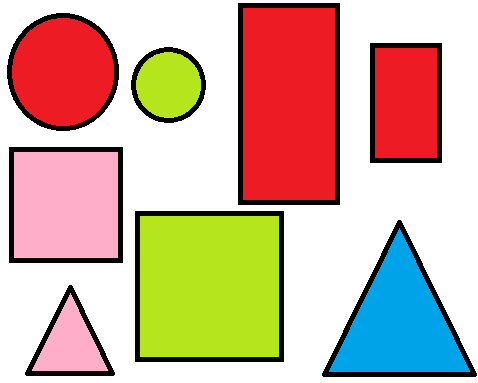 Lato” – zabawa słownikowa. Przeczytaj i dokończ zdania.Lato jest…Lato lubi…My lubimy lato za…Lato to fajna pora roku.Praca w Piszę i Liczę 77 – odczytywanie zdań, przeliczanie figur.„Sprawne ręce, sprawne nogi” – zabawa usprawniająca mięśnie stóp. Zdejmij skarpeciochy. Ołówek włóż pomiędzy palce stóp. Spróbuj coś narysować na kartce.Miłej pracy!  Pani Małgosia